For more information visit  https://www.skincancer.org/ May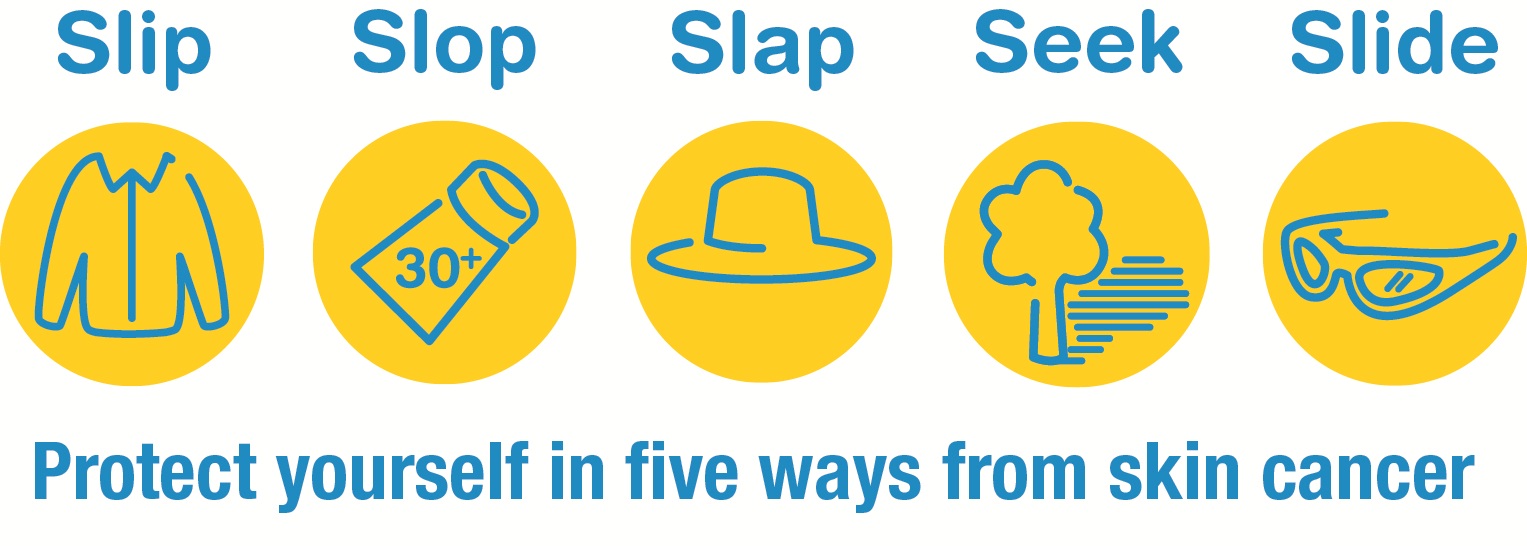 2018Melanoma/Skin Cancer Detection and Prevention12345May is Melanoma/Skin Cancer Detection and Prevention Month! Take these steps to protect yourself from #SkinCancer: http://1.usa.gov/1G8qOTW. #DYK? #SkinCancer is the most common type of cancer in the U.S. Learn more: http://1.usa.gov/1AZDGpd. Ultraviolet (UV) radiation from the sun is the main cause of #SkinCancer. Learn more: http://bit.ly/2mxjLDq 6789101112UV damage can also cause wrinkles and blotches or spots on your skinSkin cancer affects people of all ages, including older adults. Get the facts: http://1.usa.gov/jt7vYY You can protect yourself from #SkinCancer by doing regular skin self-exams. Learn how: http://1.usa.gov/1nZSlRU 13141516171819Health Tip: Put sunscreen on 30 minutes before you go outside to help prevent #SkinCancer. For more tips: http://bit.ly/1Vc9PJt  Be cool and wear your shades – UV rays can hurt your eyes. Get more tips to keep your eyes healthy: http://bit.ly/1zNmQ1e Use sunscreen with SPF 15 or higher.Put on sunscreen every 2 hours and after you swim or sweat.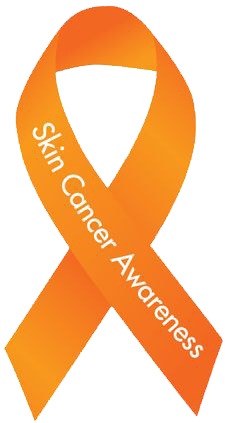 20212223242526Stay out of the sun as much as possible between 10 a.m. and 4 p.m.2728293031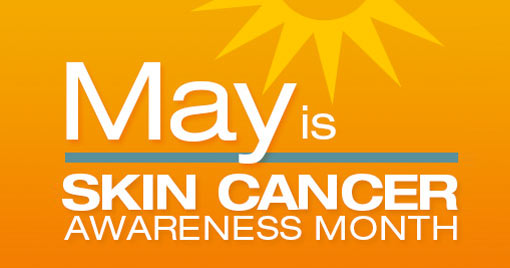 